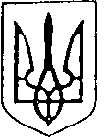 Україна                                                                                                               Більшівцівська  селищна  рада                                                                                              ІV сесія VIІI скликання РІШЕННЯвід 13 квітня 2021 року                                                              смт. Більшівці                № 503Про внесення змін до селищного бюджету на 2021 рікКеруючись статтями 14, 55,69/1,89, 91 Бюджетного кодексу України, статтею 26 Закону України "Про місцеве самоврядування в Україні",  другою сесією восьмого скликання  селищної ради ТГ від 23.12.2020 "Про Більшівцівський  селищний бюджет територіальної громади на 2021 рік", рішення обласної ради від 19.02.2021№69-4/2021; від 19.02.2021№70-4/2021, протоколами засідання постійної комісії селищної ради  ТГз питань планування фінансів, бюджету та соціально-економічного розвитку від 26.02.2021 №2, від 22.03.2021 №3 селищна рада територіальної громади  вирішила:Внести зміни в план асигнувань  загального фонду:1.1. Одержаний залишок  на початок року  в сумі 5016,32 грн  загального фонду направити на фінансування:- КПКВКМБ 0111041 «Надання загальної середньої освіти закладами загальної середньої освіти» КЕКВ 2111-5016,32грн;(заклади освіти с.Нові Скоморохи).1.2. Субвенцію обласного бюджету за КБКД 41053900 «Інші субвенції з місцевого бюджету» направити на фінансування загального фонду по  КПКВКМБ 0113050 КЕКВ 2730- 4500,00(Пільги на медичне обслуговування громадян,які постраждали внаслідок Чорнобильської катастрофи);  по КПКВКМБ 0113090 КЕКВ 2730  - 10000,00 грн (Поховання померлих(загиблих) учасників бойових дій та осіб з інвалідністю внаслідок війни ).1.3.Субвенцію обласного бюджету за КБКД 41040200 «Дотація з місцевого бюджету на здійснення переданих з державного бюджету видатків з утримання закладів освіти та охорони здоров`я за рахунок відповідної додаткової дотації з державного бюджету» направити на фінансування загального фонду по  КПКВКМБ 0111021 «Надання загальної середньої освіти закладами загальної середньої освіти» КЕКВ 2111-45 000,00грн КЕКВ 2120 -5000,00грн (заклади освіти с.Нові Скоморохи).1.4. Залишок  на початок року  в сумі 445900,00 грн  загального фонду направити на фінансування:- КПКВКМБ 01110150 «Організаційне, інформаційно-аналітичне та матеріально-технічне забезпечення діяльності обласної ради, районної ради, районної у місті ради (у разі її створення), міської, селищної, сільської рад » КЕКВ 2274 -69000,00грн;- КПКВКМБ 0111010 «Надання дошкільної освіти » КЕКВ  2274 – 60000,00грн; - КПКВКМБ 0111021«Надання загальної середньої освіти закладами загальної середньої освіти» КЕКВ  2111 – 190 000,00грн; КЕКВ 2120 -10000,00;КЕКВ 2274 -50000,00 грн; (заклади освіти с.Нові Скоморохи).- КПКВКМБ  0111080 «Надання спеціальної освіти мистецькими школами» КЕКВ 2274 – 60000,00 грн;- КПКВКМБ  2111 «Первинна медична допомога населенню, що надається центрами первинної медичної (медико-санітарної) допомоги» КЕКВ 2610 -6900,00грн.1.5.Внести зміни в рішення сесії селищної ради від 16.02.2021р «Про внесення змін до селищного бюджету », а саме п.1.2. викласти в наступній редакції: залишок на початок року  освітньої субвенції в сумі 48851,38грн  загального фонду направити на фінансування:- КПКВКМБ 0111041«Надання загальної середньої освіти закладами загальної середньої освіти» КЕКВ 2111-31560,00грн, КЕКВ 2120 -6932,38грн (Загірській гімназії - 38492,38грн);КЕКВ 2111-10359,00 грн (Жалиборівській гімназії - 10359,00грн) ; п 1.3. викласти в наступній редакції :залишок на початок року« Субвенції з місцевого бюджету на надання державної підтримки особам з особливими освітніми потребами за рахунок відповідної субвенції з державного бюджету» в сумі 8085,78 грн загального фонду направити на фінансування:- КПКВКМБ 0111210 «Надання освіти за рахунок субвенції з державного бюджету місцевим бюджетам на надання державної підтримки особам з особливими освітніми потребами за рахунок залишку на початок року » КЕКВ 2111-6630,00 грн КЕКВ 2120-1455,78 грн.(Жалиборівській гімназії). 1.6. Зменшити видатки загального фонду  по КПКВКМБ 0116030 «Організація благоустрою населених пунктів» КЕКВ 2210 – 10800,00.2. Внести зміни в план асигнувань  спеціального фонду:     2.1. Збільшити видатки спеціального фонду по КПКВКМБ 0118130 «Забезпечення діяльності місцевої пожежної охорони» КЕКВ 3110 -10800,00 для придбання генератора.При цьому здійснити передачу коштів із загального фонду до спеціального фонду бюджету розвитку.2.2 Субвенцію обласного бюджету за КБКД 41053600«Субвенція з місцевого бюджету на здійснення природоохоронних заходів» в сумі 444962,00грн, направити на фінансування спеціального фонду по КПКВКМБ 0118340 КЕКВ 3142 -444962,00 (Реконструкція парку-пам’ятки садово-паркового мистецтва «Парк пам’яті борцям за Незалежність України» смт.Більшівці Більшівцівської селищної ради Івано-Франківської області  ).      3. Начальнику фінансового відділу  (Л.Костецька) внести відповідні зміни до  селищного бюджету на 2021 рік.       4. Відділу бухгалтерського обліку (Г.Мегас) внести відповідні зміни до селищного бюджету та Паспортів бюджетних програм на 2021 рік.       5. Контроль за виконанням рішення покласти на постійну комісію селищної ради з питань планування фінансів, бюджету та соціально-економічного розвитку (М.Станіславський).Більшівцівський селищний голова 					Василь Саноцький